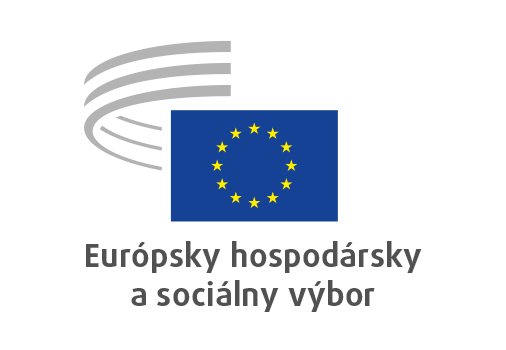 Brusel 16. júna 2020Obsah:1.	JEDNOTNÝ TRH, VÝROBA A SPOTREBA	32.	Hospodárska a menová únia, hospodárska a sociálna súdržnosť	63.	ZAMESTNANOSŤ, SOCIÁLNE VECI A OBČIANSTVO	124.	PORADNÁ KOMISIA PRE PRIEMYSELNÉ ZMENY	155.	POĽNOHOSPODÁRSTVO, ROZVOJ VIDIEKA A ŽIVOTNÉ PROSTREDIE	17Na plenárnom zasadnutí 10. a 11. júna 2020 sa zúčastnil vedúci pracovnej skupiny zodpovednej za ukončenie rokovaní podľa článku 50 Zmluvy o Európskej únii, prípravné práce súvisiace s vystúpením Spojeného kráľovstva z Európskej únie a prípravu a vedenie rokovaní o budúcich vzťahoch so Spojeným kráľovstvom Michel Barnier a európska komisárka pre súdržnosť a reformy Elisa Ferreira.Na plenárnom zasadnutí boli prijaté tieto stanoviská:JEDNOTNÝ TRH, VÝROBA A SPOTREBAJednotný trh pre všetkýchHlavný spravodajca: 	Antonio Longo (skupina Rozmanitá Európa – IT)Referenčný dokument:	prieskumné stanovisko na žiadosť chorvátskeho predsedníctva Rady EÚEESC-2019-05359-00-00-ACHlavné bodyEHSV:je presvedčený, že budúcnosť jednotného trhu môže spočívať len na spojení zdravého hospodárskeho základu so silným sociálnym rozmerom;sa nazdáva, že nový, integrovaný a na budúcnosť orientovaný prístup k jednotnému trhu vo všetkých príslušných politikách, ako aj k odstráneniu zostávajúcich neopodstatnených prekážok sa musí nevyhnutne zameriavať na občanov, spotrebiteľov, pracovníkov a podniky;sa domnieva, že je potrebné vyvinúť značné úsilie na zvýšenie úrovne digitálnej gramotnosti a lepšie pochopenie rizík a možností spojených so správou údajov, pričom treba umožniť občanom zapojiť sa do postupov rozhodovania orientovaných na budúcnosť;zdôrazňuje, že treba posilniť medzinárodný rozmer jednotného trhu v kontexte zelenej dohody. Mal by sa sprísniť dohľad nad trhom, aby sa na európsky trh nemohli dostať výrobky, ktoré sú nezákonné alebo falšované alebo nespĺňajú environmentálne, sociálne a bezpečnostné normy;dôrazne vyzýva, aby sa posilnil európsky systém technickej normalizácie, ktorý je nevyhnutný pre jednotný trh;žiada, aby sa v rámci programu REFIT v digitálnom svete a v oblasti bezpečnosti tovaru a služieb rešpektovali záujmy spotrebiteľov a aby sa posilnili opatrenia na zníženie energetickej a spotrebnej chudoby a zaistil prístup k potravinárskym výrobkom, liekom a základným službám pre každého v Európe;sa domnieva, že sa musia zaviesť spravodlivé podmienky pre pracovníkov, aby mohli využívať skutočnú slobodu pohybovať sa, usadiť sa a pracovať na celom území jednotného trhu, najmä v pohraničných regiónoch.Kontakt:	Claudia Drewes-Wran(tel.: +32 2 546 80 67 – e-mail: Claudia.Drewes-Wran@eesc.europa.eu)Európska normalizácia na rok 2020Spravodajca: 	Gerardo Larghi (skupina Pracovníci – IT)Pomocná spravodajkyňa: 	Elżbieta Szadzińska (skupina Rozmanitá Európa – PL)Referenčný dokument:	COM(2019) 486 finalEESC-2019-05743-00-00-ACHlavné bodyEHSV:sa domnieva, že je naliehavo potrebné modernizovať európsky systém normalizácie, a reagovať tak na globálne výzvy inovatívnou spoluprácou;takisto pokladá umelú inteligenciu za dôležitú pre jednotný trh a domnieva sa, že súčasné bezpečnostné predpisy by sa mali aktualizovať;žiada, aby v prípade verejného obstarávania a využívania druhotných surovín medzi kritériá, ktoré sa majú uprednostňovať, patrili minimálne environmentálne kritériá;víta možnosť novej žiadosti o normalizáciu pre oblasť internetu vecí, pravidlá kybernetickej bezpečnosti, ochranu bezpečnosti, ochranu súkromia a prepojenosti;sa zasadzuje za inkluzívny prístup k normalizácii, teda taký, ktorý by zahŕňal ciele v oblasti zamestnateľnosti, sociálnych práv, ochrany biodiverzity a životného prostredia;žiada, aby sa európska normalizácia vypracovala s použitím takého jazyka, ktorý bude bezprostredne zrozumiteľný pre konečných používateľov, ako sú malé a stredné podniky a spotrebitelia.Kontakt:	Claudia Drewes-Wran(tel.: +32 2 546 80 67 – e-mail: Claudia.Drewes-Wran@eesc.europa.eu)Kontrola získavania a vlastnenia zbraníReferenčný dokument:	stanovisko kategórie CCOM(2020) 48 final – 2020/0029 (COD)EESC-2020-02018-00-00-ACHlavné bodyEHSV sa rozhodol prijať k predmetnému textu kladné stanovisko.Kontakt:		Luís Lobo(tel.: +32 2 546 97 17, e-mail:  luis.lobo@eesc.europa.eu)Emisie a typové schválenie/vplyv pandémie COVID-19Hlavný spravodajca: 	Gerardo Larghi (skupina Pracovníci – IT)Referenčný dokument:	COM(2020) 233 final – 2020/0113 (COD)EESC-2020-02619-00-00-ACHlavné bodyEHSV víta návrh nariadenia, ktorý považuje za vhodnú a primeranú reakciu na dôsledky krízy spôsobenej ochorením COVID-19.Kontakt:		Luís Lobo(tel.: +32 2 546 97 17, e-mail:  luis.lobo@eesc.europa.eu)Hospodárska a menová únia, hospodárska a sociálna súdržnosťFond na spravodlivú transformáciu a zmeny všeobecného nariadeniaSpravodajkyňa:	Ester Vitale (skupina Pracovníci – IT)Pomocný spravodajca:	Petr Zahradník (skupina Zamestnávatelia – CZ)Ref.:  		COM(2020) 22 final – 2020/0006 (COD)COM(2020) 23 final – 2018/0196 (COD)EESC-2020-00499-00-00-AC-Hlavné bodyEHSV:je hlboko presvedčený, že Fond na spravodlivú transformáciu predstavuje prvý konkrétny nástroj, ktorý prispeje k splneniu veľmi ambiciózneho cieľa dosiahnuť do roku 2050 uhlíkovú neutralitu, a že tento nástroj je v súlade s európskou zelenou dohodou;vyjadruje znepokojenie nad tým, že plánované investície do spravodlivej transformácie nezodpovedajú ambicióznej zelenej dohode Európskej komisie, a domnieva sa, že by sa mali získať ďalšie zdroje;odporúča presnejšie špecifikovať finančný rámec pre Fond na spravodlivú transformáciu, keďže podľa návrhu je zaručených len 30 miliárd EUR a zvyšok spočíva na dobrovoľnom rozhodnutí členských štátov;si uvedomuje, že úspech Fondu na spravodlivú transformáciu (a celého investičného plánu pre udržateľnú Európu) závisí od nového partnerstva medzi súkromným a verejným sektorom, pokiaľ ide o financovanie, ako aj o spoločnú zodpovednosť;súhlasí s holistickým prístupom, ktorý zahŕňa hospodársky, priemyselný, technologický a sociálny rozmer prechodu na uhlíkovo neutrálne hospodárstvo;oceňuje, že plány spravodlivej transformácie územia a prípadné osobitné programy budú sledovať monitorovacie výbory s rovnakými pravidlami, ako sú pravidlá stanovené v nariadení o spoločných ustanoveniach a európskych štrukturálnych a investičných fondoch;odporúča, aby do plánov spravodlivej transformácie územia a prípadných osobitných programov Fondu na spravodlivú transformáciu boli v plnom rozsahu a podstatnou mierou zapojení sociálni partneri a mimovládne organizácie;veľmi oceňuje flexibilitu v pravidlách štátnej pomoci a očakávané implicitné dôsledky, ktoré by mali odrážať aj význam zelenej dohody;je presvedčený, že verejné investície na ochranu životného prostredia a na zmiernenie zmeny klímy by mali byť vylúčené z obmedzení vyplývajúcich z Paktu stability. Vzhľadom na bezprecedentnú krízu, ktorej práve čelíme, je to dôležitejšie než kedykoľvek predtým. COVID-19 môže mať vážne dôsledky pre občanov EÚ a ich zdravie, ako aj pre hospodárstvo všeobecne; pandémia COVID-19 je v súčasnosti najvyššou prioritou. Narúša náš spoločenský život a hospodárske aktivity a ovplyvňuje aj súčasnú a budúcu fiškálnu politiku EÚ. Zároveň vytvára bezprecedentnú neistotu, ktorá by následne mohla viesť k výraznej zmene rozpočtu EÚ;bude rešpektovať všetky potrebné zmeny v budúcich rokovaniach o viacročnom finančnom rámci, ktoré by mohli krízovú situáciu spôsobenú pandémiou pomôcť vyriešiť;podporuje návrh EK na vytvorenie nástroja Next Generation EU s cieľom posilniť mechanizmus transformácie v reakcii na krízu, ako aj jej nový návrh budúceho dlhodobého rozpočtu EÚ;víta možnosť pre členské štáty zaviesť osobitný program Fondu na spravodlivú transformáciu. EHSV rešpektuje a podporuje dôležitú úlohu regiónov pri plánovaní;upozorňuje, že je potrebné zabezpečiť komplementárnosť opatrení podporovaných z Fondu na spravodlivú transformáciu s opatreniami spolufinancovanými prostredníctvom InvestEU v rámci druhého piliera a prostredníctvom úverového nástroja pre verejný sektor v rámci tretieho piliera Mechanizmu spravodlivej transformácie;upozorňuje, že je nevyhnutné zaistiť správnu rovnováhu medzi opatreniami na reštrukturalizáciu hospodárstva a opatreniami na ochranu a rekvalifikáciu pracovníkov, ktorých zasiahnu procesy transformácie;dúfa, že značná časť zdrojov Fond na spravodlivú transformáciu bude venovaná na vytváranie investícií, ktoré sú potrebné na pomoc pracovníkom pri zmene zamestnania.Kontakt:	Georgios Meleas(tel.: +32 2 546 97 95 – e-mail: Georgios.Meleas@eesc.europa.eu)Investičný plán európskej zelenej dohodySpravodajca:	Carlos Trias Pintó (skupina Rozmanitá Európa – ES)Pomocný spravodajca:	Petr Zahradník (skupina Zamestnávatelia – CZ)Ref.:  		COM(2020) 21 finalEESC-2020-00463-00-00-AC-Hlavné bodyThe EESCtrvá na tom, že v reakcii na pandémiu spôsobenú koronavírusom je naliehavo potrebný účinný plán obnovy, ktorý by vychádzal z cieľov udržateľného rozvoja a európskej zelenej dohody, a jeho cieľom by bolo zmierniť negatívny dosah krízy a vrátiť Európu späť na cestu plnenia cieľov udržateľného rozvoja a európskej zelenej dohody;víta Investičný plán pre udržateľnú Európu ako prvé komplexné politické opatrenie na splnenie ambicióznych cieľov týkajúcich sa dosiahnutia uhlíkovej neutrality do roku 2050 v súlade so zelenou dohodou EÚ;vyjadruje poľutovanie nad tým, že neboli vyčlenené dostatočné rozpočtové prostriedky vo viacročnom finančnom rámci – ten je hlboko pod 1,3 % HND členských štátov, ktoré požadoval Európsky parlament a EHSV na účely zabezpečenia realizovateľnosti každého opatrenia bez toho, aby to bolo na úkor iných opatrení;vyjadruje svoje pochybnosti o účinnosti zohľadňovania problematiky klímy vo všetkých programoch EÚ a vyzýva členské štáty, aby zapojili organizácie občianskej spoločnosti do snáh o také výdavky EÚ, ktoré prispievajú k odolnosti voči zmene klímy;víta Mechanizmus spravodlivej transformácie, ale vyjadruje poľutovanie nad jasným nedostatkom rozpočtových prostriedkov na Fond na spravodlivú transformáciu;podporuje holistický prístup a s potešením víta stimuly pre verejné a súkromné investície a financovanie, najmä pokiaľ ide o zelené verejné obstarávanie a očakávanú podporu prostredníctvom flexibilnejších pravidiel štátnej pomoci;takisto podporuje zlepšenie fiškálnej správy EÚ, pokiaľ ide o riziká udržateľnosti, skúsenosti získané z monitorovania najlepších postupov zeleného rozpočtovania a fiškálne plány. Okrem toho je potrebné stimulačnú politiku doplniť o zavedenie primeraného daňového zaobchádzania pre poskytovateľov kolektívneho financovania a darcov;opakuje, že dobudovanie európskej hospodárskej a menovej únie je takisto nevyhnutným predpokladom na vytvorenie efektívnej a integrovanej únie kapitálových trhov a bankovej únie, ktorá bude zahŕňať všetky členské štáty a bude zameraná na ďalšiu harmonizáciu;žiada, aby sa proces európskeho semestra súvisiaci so zelenou dohodou zlepšil tým, že sa ciele udržateľného rozvoja stanú stredobodom tvorby politiky EÚ, a rovnako požaduje komplexnejšiu taxonómiu EÚ, ktorá bude zahŕňať sociálny rozmer;víta ďalšie preskúmanie smernice o zverejňovaní nefinančných informácií, ktoré by malo byť natoľko rozsiahle, aby motivovalo podniky k snahe pochopiť svoje skutočné vplyvy. To by mali sprevádzať štandardizované environmentálne a sociálne ustanovenia vo verejnom obstarávaní;vyzýva na intenzívnejšie a lepšie využívanie verejných štatistických zdrojov a na posilnenie úlohy Eurostatu a verejných registrov pri poskytovaní spoľahlivých údajov súvisiacich s výkonnosťou „z hľadiska udržateľnosti“;zdôrazňuje, že je dôležité poskytovať všetkým potenciálnym používateľom presné, ľahko dostupné informácie, aby sa ďalej uľahčilo individuálne prispôsobené poradenstvo a technická pomoc;sa zasadzuje za to, aby sa vypracovali jasné stratégie pre predvídanie zručností a odbornej prípravy so súvisiacimi plánmi zručností s cieľom prispôsobiť pracovnú silu budúcim potrebám všetkých sektorov;navrhuje, aby členské štáty EÚ posilnili programy finančného vzdelávania zahrnutím udržateľného financovania a nabádaním verejných správ na všetkých úrovniach k zavedeniu daňových stimulov pre podniky a jednotlivcov, aby investovali do zelených iniciatív so sociálnym vplyvom.Kontakt:	Krisztina Perlaky-Tóth		(tel.: +32 2 546 97 40 – e-mail: Krisztina.PerlakyToth@eesc.europa.eu)Administratívna spolupráca v oblasti daní (kodifikácia)Referenčný dokument:  		stanovisko kategórie CCOM(2020) 49 final – 2020/0022 (CNS)EESC-2020-01072-00-00-AC-Hlavné bodyEHSV víta návrh Európskej komisie.Nová smernica nahrádza viaceré právne akty tvoriace predmet kodifikácie; návrh plne zachováva obsah kodifikovaných právnych aktov a obmedzuje sa výlučne na ich zjednotenie do jedného právneho aktu, pričom formálne zmeny a doplnenia nepresahujú nevyhnutný kodifikačný účel.Kontakt:	Gerald Klec		(tel.: +32 2 546 99 09 – e-mail: gerald.klec@eesc.europa.eu)Reakcia na krízu spôsobenú pandémiou COVID-19 – úpravy bankových prudenciálnych pravidielHlavný spravodajca:	Giuseppe Guerini (skupina Rozmanitá Európa – IT)Referenčný dokument:  	COM(2020) 310 final – 2020/0066 (COD)	EESC-2020-02226-00-00-AC-Hlavné bodyEHSV:víta úpravy bankových prudenciálnych pravidiel, ktoré sa musia urýchlene prijať, aby sa takto uvoľnené zdroje mohli čo najúčinnejšie využiť na riešenie súčasného a budúceho vplyvu pandémie ochorenia COVID-19;súhlasí s rozhodnutím odložiť vykonávanie konsolidovaného rámca Bazilej III, avšak návrh preskúmať smernice a nariadenia sa javí vhodným. Môže si to vyžadovať nové posúdenia vplyvu;sa obáva, že zrejme nebude možné dodržať iné regulačné lehoty spadajúce do tejto fázy, vzhľadom na prevádzkové výzvy, na ktoré musia reagovať banky (a iné orgány);podporuje návrh posunúť začiatok uplatňovania niektorých nastavení absorpcií kapitálových strát, s ktorými sa v nariadení o kapitálových požiadavkách (CRR) počíta, ale ešte sa neuplatňujú, pretože sa musí vynaložiť maximálne úsilie na podnietenie bánk, aby čo najúčinnejšie podporovali reálnu ekonomiku;presadzuje potrebu zaviesť ekologický a sociálny faktor podpory, ktorý by umožnil znížiť absorpciu kapitálu v prípade financovania, ktoré banky poskytnú podnikom sociálneho hospodárstva a podnikom, ktoré sa skutočne zapájajú do programov udržateľného a inkluzívneho rozvoja;sa domnieva, že dočasné zavedenie tzv. prudenciálneho filtra, ktorý už bol stanovený v rámci Bazilej II, je potrebné na odstránenie nerealizovaných ziskov alebo strát zo súvahy.Kontakt:	Gerald Klec		(tel.: +32 2 546 99 09 – e-mail: gerald.klec@eesc.europa.eu)Odklad určitých lehôt v oblasti daní v dôsledku pandémie COVID-19Hlavný spravodajca:	Petru Sorin Dandea (skupina Pracovníci – RO)Referenčný dokument:  		COM(2020) 197 final – 2020/0081 (CNS)		COM(2020) 198 final – 2020/0082 (CNS)		COM(2020) 201 final – 2020/0084 (CNS)		EESC-2020-02336-00-00-AC-Hlavné bodyEHSV:zdôrazňuje, že vzhľadom na všeobecnú krízu spôsobenú pandémiou COVID-19 a vážne narušenie podnikateľského prostredia v dôsledku výnimočných opatrení zavedených členskými štátmi výbor súhlasí s balíkom opatrení, ktorý navrhla Európska komisia a ktorého cieľom je predĺžiť lehoty na uplatňovanie smernice o administratívnej spolupráci v oblasti daní a odložiť uplatňovanie balíka opatrení v oblasti DPH pre cezhraničný elektronický obchod;domnieva sa, že odklady lehôt stanovených pre balík opatrení v oblasti DPH pre cezhraničný elektronický obchod spôsobia niektorým členským štátom finančné straty približne vo výške 3 miliárd EUR, a konštatuje, že systém môže fungovať len vtedy, keď budú pripravené všetky členské štáty;odporúča, aby členské štáty prijali všetky potrebné opatrenia na to, aby bol režim DPH pre cezhraničný elektronický obchod funkčný ihneď po prekonaní súčasnej krízy;uznáva, že smernica o administratívnej spolupráci v oblasti daní a balík opatrení v oblasti DPH pre cezhraničný elektronický obchod sú súčasťou pravidiel EÚ pre boj proti vyhýbaniu sa daňovým povinnostiam a daňovým únikom. Výbor preto oceňuje úsilie Komisie zamerané na boj proti týmto negatívnym javom, ale poukazuje na to, že skutočne dobré výsledky možno dosiahnuť len tak, že členské štáty budú lepšie spolupracovať;sa domnieva, že Európska komisia by tiež mala poskytovať pomoc pri odbornej príprave zamestnancov, ktorí budú obsluhovať nový informačný systém potrebný na zavedenie nového balíka opatrení v oblasti DPH pre cezhraničný elektronický obchod;nabáda členské štáty, aby sa usilovali o čo najväčší možný konsenzus v čo najkratšom čase, aby sa tieto opatrenia mohli začať uplatňovať čo najskôr.Kontakt:	Jüri Soosaar		(tel.: +32 2 546 96 28 – e-mail: juri.soosaar@eesc.europa.eu)ZAMESTNANOSŤ, SOCIÁLNE VECI A OBČIANSTVOVplyv kampaní na účasť na politickom rozhodovaníSpravodajkyňa	Marina Škrabalo (skupina Rozmanitá Európa – HR)Pomocná spravodajkyňa:	Cinzia Del Rio (skupina Pracovníci – IT)Referenčný dokument:	prieskumné stanovisko na žiadosť chorvátskeho predsedníctva Rady EÚEESC-2019-04412-00-00-ACHlavné bodyEHSV:nabáda chorvátske predsedníctvo, aby pôsobilo ako katalyzátor pri posilňovaní úzkej spolupráce medzi všetkými inštitúciami EÚ s cieľom zlepšiť európsku demokraciu počas nového politického cyklu inštitúcií EÚ;vyzýva inštitúcie EÚ, aby vychádzali zo skúseností získaných pri voľbách v roku 2019 s včasnou politickou činnosťou a koordinovaným inštitucionálnym úsilím o zlepšenie súčasného stavu volebného procesu EÚ a maximalizáciu uspokojivej volebnej účasti vo voľbách do Európskeho parlamentu v roku 2024 a neskôr;požaduje, aby sa vyčlenili primerané rozpočtové a personálne zdroje pre prácu Parlamentu na kampaniach, aby mohol prehĺbiť a rozšíriť svoju bohatú sieť členov občianskej spoločnosti, dobrovoľníkov a mienkotvorných subjektov, aby v priebehu budúcich piatich rokov pripravil sériu tematických kampaní a pripravil činorodú volebnú kampaň 2024;vyžaduje čoraz užšiu spoluprácu medzi Parlamentom, Komisiou a členskými štátmi, ako aj s EHSV a Výborom regiónov a so všetkými príslušnými zainteresovanými stranami, pokiaľ ide o riadne premyslený návrh a decentralizované i centralizované uskutočňovanie budúcich informačných kampaní o záležitostiach EÚ a budúcich európskych voľbách, aby sa stali efektívnejšími a pokryli, informovali a zapojili veľkú väčšinu európskych občanov;vyjadruje pevnú podporu súčasným snahám EÚ bojovať proti vonkajším i domácim dezinformáciám a naliehavo vyzýva Komisiu, aby zabezpečila úplný súlad a následné regulačné opatrenia, pokiaľ ide o Kódex postupov proti šíreniu dezinformácií, ďalší vývoj nedávno vytvoreného systému rýchleho varovania a spravodajských jednotiek StratCom a rozšírenie opatrení Európskej služby pre vonkajšiu činnosť proti dezinformáciám;dôrazne podporuje návrh Európskej komisie vypracovať „európsky akčný plán pre demokraciu“, ktorý by mal byť komplexný a nepretržitý;vyzýva inštitúcie EÚ a chorvátske predsedníctvo, aby venovali nepretržitú pozornosť rokovaniam súvisiacim s rozpočtom EÚ o prideľovaní prostriedkov na vzdelávanie o hodnotách EÚ, inštitucionálnych záležitostiach a občianstve ako základnému nástroju európskej demokracie;vyzýva Radu a Komisiu, aby venovali osobitnú pozornosť pálčivej otázke začlenenia osôb so zdravotným postihnutím, etnických menšín, migrantov, chudobných ľudí žijúcich na vidieku a ďalších znevýhodnených sociálnych skupín, ktoré sú v európskych voľbách v členských štátoch EÚ chronicky nedostatočne zastúpené;dôrazne podporuje: 1. nepretržitú aktívnu spoluprácu sietí na koordináciu volieb s národnými kontaktnými miestami, ktoré by mali pôsobiť ako katalyzátor rýchlych zlepšení; 2. posilnený regulačný dohľad európskych politických strán, pokiaľ ide o transparentnosť kampaní a financie politických strán, dodržiavanie pravidiel ochrany údajov a dodržiavanie hodnôt EÚ; 3. dodatočné stimuly pre európske politické strany na zlepšenie ich politickej súdržnosti a zapojenia verejnosti v rôznych národných členských stranách a mimo nich; 4. opatrenia na umožnenie plnej účasti všetkých okrajových spoločenských skupín a spoločenských skupín, ktorým boli odobraté hlasovacie práva, do demokratického procesu.Kontakt: 	Sophie Zimmer(tel.: +32 2 546 95 64 – e-mail: sophie.zimmer@eesc.europa.eu)Zdroje pre iniciatívu na podporu zamestnanosti mladých ľudí – zmenyReferenčný dokument:	stanovisko kategórie CCOM(2020) 206 final – 2020/0086 (COD)EESC-2020-02609-00-00-PAC-TRAHlavné bodyKeďže výbor usúdil, že návrh je úplne uspokojivý, rozhodol zaujať k predmetnému textu kladné stanovisko.Kontakt: 	Ana Dumitrache(tel.: 00 32 2 546 81 31 – e-mail: Ana.Dumitrache@eesc.europa.eu)FEAD/COVID-19 IIReferenčný dokument:	stanovisko kategórie CCOM(2020) 223 final – 2020/0105 (COD)EESC-2020-02583-00-00-PAC-TRAHlavné bodyKeďže výbor usúdil, že návrh je úplne uspokojivý a vzhľadom na to, že sa už k tejto téme vyjadril vo svojom pozičnom dokumente, rozhodol sa zaujať k predkladanému textu kladné stanovisko.Kontakt: 	Sophie Zimmer(tel.: +32 2 546 95 64 – e-mail: sophie.zimmer@eesc.europa.eu)PORADNÁ KOMISIA PRE PRIEMYSELNÉ ZMENYRevízia smernice o strojových zariadeniachSpravodajca	Aurel Laurenţiu Plosceanu (skupina Zamestnávatelia – RO)Pomocný spravodajca:	Enrico Gibellieri (kat. 2 – IT)Referenčný dokument:  		informačná správaEESC-2020-00330-00-00-RIHlavné bodyEHSV:víta úsilie, ktoré Európska komisia (EK) vyvíja na zlepšenie efektívnosti smernice 2006/42/ES o strojových zariadeniach. EHSV súhlasí s tým, že niektoré zmeny sú potrebné, avšak rozsiahlym zmenám základných požiadaviek na bezpečnosť a ochranu zdravia uvedeným v prílohe I sa treba vyhnúť;súhlasí s názorom EK, že v prípade strojových zariadení pripojených k internetu existuje všeobecné riziko ich zlomyseľného alebo neúmyselného používania. Bod 1.2.1 prílohy I týkajúci sa „vonkajších vplyvov“, ktorým musia ovládacie systémy odolať, by sa mal preto zmeniť tak, aby okrem odkazu na revidovanú smernicu o strojových zariadeniach v novom horizontálnom právnom predpise o kybernetickej bezpečnosti jasne zahŕňal aj kybernetické útoky;sa domnieva, že všeobecne známa a používaná metodika súčasnej smernice sa nemusí zmeniť, aby sa zohľadnilo používanie umelej inteligencie, pretože zásady posudzovania rizika a znižovania rizika, na ktorých je smernica o strojových zariadeniach založená, sa nemenia. Posúdenie rizika a zníženie rizika sa môže použiť na to, aby sa posúdilo a rozhodlo, či je určitá digitálna technológia, ktorá sa má zahrnúť do návrhu stroja, v súlade so smernicou o strojových zariadeniach. Žiadna technológia preto nemôže byť súčasťou návrhu strojového zariadenia, ak ju nemožno overiť a potvrdiť – vo všetkých fázach životného cyklu stroja – postupmi posudzovania zhody, ktoré sú opísané v článku 12 súčasnej smernice;vyzýva EK, aby vytvorila jasnejšie prepojenie medzi týmito dvoma legislatívnymi oblasťami, ktorými sa upravuje navrhovanie a používanie strojových zariadení, konkrétne medzi smernicou 2006/42/ES o strojových zariadeniach a smernicou 2009/104/ES o používaní pracovných prostriedkov tak, aby bolo úplne jednoznačné, že bezpečné navrhovanie strojových zariadení vo všetkých fázach ich životného cyklu je predpokladom bezpečného používania;vyzýva generálne riaditeľstvo EMPL a generálne riaditeľstvo GROW Komisie, aby vypracovali spoločnú koordinovanú stratégiu zameranú na uplatňovanie technickej správy ISO/CEN o metóde spätnej väzby s cieľom identifikovať riziká a vytvoriť chýbajúce prepojenie medzi smernicou o strojových zariadeniach (bezpečný dizajn) a smernicou 2009/104/ES o používaní pracovných prostriedkov (bezpečné používanie), keďže podľa smernice o používaní pracovných prostriedkov sa pracovné prostriedky musia udržiavať tak, aby spĺňali požiadavky smernice o strojových zariadeniach, a preto túto zodpovednosť ukladá podnikom, ktoré používajú strojové zariadenia;vyzýva EK, aby zlepšila znenie súčasnej smernice zdôraznením významu ergonomických rizík. EHSV navrhuje, aby skupina pre administratívnu spoluprácu „Strojové zariadenia“ iniciovala proaktívny medzinárodný projekt zameraný na identifikáciu ergonomických problémov súvisiacich s dizajnom strojových zariadení. Navrhuje sa, aby EK zorganizovala seminár s cieľom preskúmať možnosti a dôsledky;sa domnieva, že zásadná revízia smernice o strojových zariadeniach je vhodná iba vtedy, ak sa v členských štátoch vyrieši chronický nedostatok personálu, nedostatočné financovanie a nedostatočné vykonávanie inšpekcií a kontrol strojov;si je vedomý toho, že na to, aby strojové zariadenia spĺňali požiadavky smernice 2006/42/ES, sa vypracovalo vyše 700 harmonizovaných noriem. EHSV vyzýva EK, aby zapojila sociálnych partnerov, orgány dohľadu nad trhom a malé a stredné podniky do normalizácie a aby zabezpečila dodržiavanie článku 7 súčasnej smernice, v ktorom sa vyžaduje primerané zapojenie sociálnych partnerov do normalizácie.Kontakt:	Cédric Cabane(tel.: : + 32 2 546 9355 – e-mail: Cedric.Cabanne@eesc.europa.eu )POĽNOHOSPODÁRSTVO, ROZVOJ VIDIEKA A ŽIVOTNÉ PROSTREDIEFinancovanie prechodu na nízkouhlíkové hospodárstvo a výzvy súvisiace s adaptáciou na zmenu klímySpravodajca	Toni Vidan (skupina Rozmanitosť Európy – HR)Pomocný spravodajca:	Dimitris Dimitriadis (skupina Zamestnávatelia – EL)Ref.:		prieskumné stanovisko na žiadosť chorvátskeho predsedníctva Rady EÚEESC-2019-04485-00-00-ACHlavné bodyEHSV:rozhodne víta a podporuje nedávne závery Európskej rady a oznámenie o európskej zelenej dohode, ktorých spoločným cieľom je prechod na nízkouhlíkové hospodárstvo „dosiahnutím klimaticky neutrálnej Európskej únie do roku 2050“;V súvislosti s krízou spôsobenou ochorením COVID-19 už vyzval na bezprecedentnú solidaritu medzi členskými štátmi a vypracovanie komplexného európskeho plánu na oživenie hospodárstva, ktorý by členským štátom EÚ a jej občanom, podnikom a pracovníkom umožnil čo najlepšie reagovať na dôsledky pandémie COVID-19 a vybudovať udržateľnejšie a odolnejšie európske hospodárstvo. Vďaka Európskemu nástroju obnovy vo výške 750 miliárd EUR, ako aj cielenému navýšeniu dlhodobého rozpočtu EÚ na roky 2021 – 2027 sa celková finančná kapacita rozpočtu EÚ zvýši na 1,85 bilióna EUR. Okrem podpory hospodárskeho oživenia sa zameriava na európsku zelenú dohodu a digitalizáciu s cieľom podporiť zamestnanosť a rast, zvýšiť odolnosť spoločnosti a zlepšiť stav životného prostredia;podporuje uznesenie Európskeho parlamentu prijaté 17. apríla 2020 prevažnou väčšinou hlasov, aby sa európska zelená dohoda dostala do centra pripravovaného balíka EÚ na obnovu a rekonštrukciu, aby sa mohlo „naštartovať hospodárstvo, zlepšiť jeho odolnosť a vytvoriť pracovné miesta a zároveň pomáhať pri ekologickej transformácii a udržateľnom hospodárskom a sociálnom rozvoji“;podporuje investičný plán európskej zelenej dohody ako prvý z kľúčových finančných pilierov prechodu na nízkouhlíkové hospodárstvo, ako aj Mechanizmus spravodlivej transformácie. EHSV považuje tieto iniciatívy za prvý krok správnym smerom a naliehavo vyzýva inštitúcie EÚ, aby zaviedli transparentné a participatívne postupy na prípravu ďalších krokov, ktorými by sa zabezpečila efektívna účasť všetkých zainteresovaných strán a zosúladenie s obnovou a so spravodlivým prechodom na hospodárstvo zamerané na dobré životné podmienky;vzhľadom na bezprecedentnú krízu, ktorej čelíme, požaduje ambiciózny plán rekonštrukcie v súlade s Parížskou dohodou. Jeho kľúčovou súčasťou by mal byť rozpočet na opatrenia v oblasti klímy, ktorý by sa rovnal aspoň predchádzajúcemu zistenému nedostatku investícií vo výške približne 300 miliárd EUR ročne a ktorého významnou prioritou by bola podpora decentralizovaných projektov dekarbonizácie spoločne navrhnutých a vlastnených občanmi, malými a strednými podnikmi, energetickými spoločenstvami a miestnymi a regionálnymi verejnými subjektmi;je pevne presvedčený, že prechod a rekonštrukcia po koronavírusovej pandémii musia byť spravodlivé a viesť k spravodlivejšej a udržateľnejšej EÚ, v opačnom prípade skončia fiaskom, čo by malo závažné dôsledky pre celý európsky projekt. Domnievame sa, že kľúčovým prvkom spravodlivého prechodu je začlenenie občanov, komunít a malých a stredných podnikov, najmä v nedostatočne rozvinutých vidieckych regiónoch EÚ, a to v politickej, sociálnej a hospodárskej rovine a bez diskriminácie členských štátov, ktoré v súčasnosti nie sú členmi eurozóny. Zásadný význam má zavedenie súboru kritérií, ktorými sa zabezpečí spravodlivý prechod, pričom musia byť zapojené zainteresované subjekty na všetkých úrovniach. EHSV sa už do tejto diskusie zapojil;zdôrazňuje, že spravodlivým prechodom a rekonštrukciou po koronavírusovej pandémii sa musí zabezpečiť, aby sa spotrebitelia a komunity stali aktívnymi výrobcami-spotrebiteľmi udržateľných výrobkov a služieb v energetike a doprave;vyzýva na urýchlené odstránenie prekážok brániacich prerozdeľovaniu verejných a súkromných zdrojov, najmä existujúcich priamych a nepriamych dotácií pre odvetvie fosílnych palív, ako aj fiškálnych a daňových prekážok;podporuje silný mandát Európskej komisie na vypracovanie novej stratégie EÚ pre adaptáciu a žiada, aby sa kládol rovnaký dôraz na financovanie zmierňujúcich a adaptačných opatrení. EHSV sa domnieva, že inkluzívna politická diskusia o vývoji inovačných finančných mechanizmov na zavádzanie adaptačných opatrení a účelových fondov na spravodlivú adaptáciu by sa mala uskutočniť čo najskôr;žiada výrazné zvýšenie dostupných finančných prostriedkov, spustenie programu zameraného na mládež s názvom Európsky zbor solidarity pre oblasť klímy a získanie prostriedkov na zabezpečenie spolupráce medzi miestnymi samosprávami a organizovanou občianskou spoločnosťou pri rozvoji komunitných projektov nízkouhlíkovej energetiky a dopravy;sa domnieva, že európskou zelenou dohodou by sa mala zaistiť bezpečnosť a medzinárodná konkurencieschopnosť EÚ, a najmä malých a stredných podnikov, ktoré čelia väčšej konkurencii z krajín s rýchlo sa rozvíjajúcou ekonomikou, a súhlasí s návrhmi na zavedenie mechanizmu kompenzácie uhlíka na hraniciach.Kontakt:		Anna Cameron(tel.: + 32 2 546 82 28 – e-mail: Anna.Cameron@eesc.europa.eu)Podpora v rámci EPFRV v reakcii na pandémiu COVID-19Spravodajca:	Arnold Puech d'Alissac (skupina Zamestnávatelia – FR)Referenčný dokument:		COM(2020) 186 final – 2020/0075 (COD)EESC-2020-02129-00-00-ACHlavné bodyKríza poukazuje na geostrategickú povahu agropotravinárskeho odvetvia a potrebu zachovať potravinovú sebestačnosť Európskej únie. EHSV preto oceňuje nové opatrenie, ktoré navrhla Európska komisia, a domnieva sa, že Európska komisia by mala zriadiť mimoriadny fond s prostriedkami z plánu obnovy mimo rozpočtu spoločnej poľnohospodárskej politiky, aby sa toto opatrenie mohlo vykonávať bez nutnosti obmedziť prostriedky z EPFRV. Ak sa tak nestane, výbor sa domnieva, že v rámci Európskeho poľnohospodárskeho fondu pre rozvoj vidieka by sa v skúmanom legislatívnom návrhu mali prijať určité flexibilné prvky.V tomto poslednom roku viacročného finančného rámca na obdobie 2014 – 2020 sa finančné prostriedky, ktoré sú k dispozícii v rámci Európskeho poľnohospodárskeho fondu pre rozvoj vidieka, v jednotlivých členských štátoch veľmi líšia. Malo by sa však umožniť, aby sa navrhovaný strop vo výške 1 % finančných prostriedkov odchýlil od rozpočtových obmedzení stanovených v nariadení (EÚ) č. 1305/2013, aby ho členské štáty mohli dosiahnuť. Členské štáty preto musia mať možnosť využívať dostupné finančné prostriedky a získať na to výnimku z článku 59 ods. 5 nariadenia (EÚ) č. 1305/2013 bez ohľadu na pôvod finančných prostriedkov, pričom sa prostredníctvom cielených kritérií treba vyhnúť akejkoľvek nadmernej náhrade.Kontakt:	Arturo Iniguez(tel.: + 32 2 546 87 68 – e-mail: Arturo.Iniguez@eesc.europa.eu)____________PLENÁRNE ZASADNUTIE
 
10. A 11. JÚNA 2020
 
PREHĽAD PRIJATÝCH STANOVÍSKTento dokument je dostupný vo všetkých úradných jazykoch EÚ na webovom sídle EHSV:https://www.eesc.europa.eu/sk/our-work/opinions-information-reports/plenary-session-summariesUvedené stanoviská možno nájsť on-line cez vyhľadávač EHSV:https://dmsearch.eesc.europa.eu/search/opinion